Gebruiksaanwijzing: 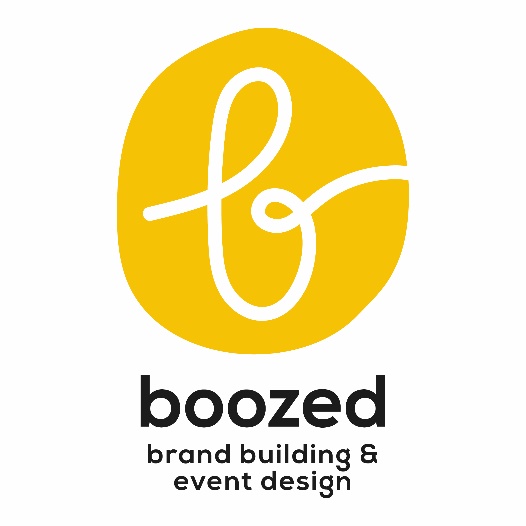 Mobiele biertap met compensatiekraanWat is een compensatie kraan?Achter de tapkraan zit een draairing waarmee de doorvoer van het bier geregeld kan worden. De ring naar rechts draaien verlaagd de doorvoer en naar links verhoogd de doorvoer. Dit is voor de fijne afstelling als er tijdens het gebruik teveel druk en/of schuim ontstaat.Het aansluiten het bierbuffet Steek de stekker in een geaarde wandcontactdoos. U hoort nu de motor van de koeler draaien. Ook moet het motortje bovenop de koeler draaien. Controleer goed of de motor draait en of er niks tegen het roterende deel aanligt.Koolzuurfles aansluiten aan de rode of zwarte slang en de fles opendraaien. Let op: Aan deze slang zit een afsluitkraantje, deze moet open staan. Het hendeltje staat dan in het verlengde van de slang.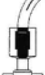 Controleren of de druk op 2,2 bar staat. Hoe doe ik dat?De drukmeters zijn door de druk uitgeslagen. De meter met de hoge schaal is de druk van de fles. De meter met de lage schaal is de tapdruk van het bier. Deze laatste meter moet op 2,2 bar staan. Klopt dit niet? Stel de druk dan in op 2,2 bar met de stelschroef voor de tapdruk op voorkant van dubbele drukmeter. Rechtsom is druk verhogen, linksom is druk verlagen.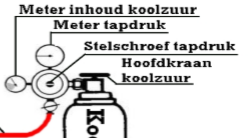 Controleer het waterbadBij de meesten kan je je vinger er in steken, topje van de vinger moet nat worden. Bij sommigen zit een overloopje of een afleesvenster. 
Bierfust aansluiten met de bierkoppeling. Hoe doe ik dat?Om dit te doen moet de hendel van de bierkoppeling omhoog staan. Afhankelijk van welke bierkoppeling gebruikt wordt moet deze erop geschoven of met een bajonetsluiting erop gedraaid worden. Daarna kunt u de hendel naar beneden halen en is het fust aangesloten. Let op dat de bierafsluitkraan open staan net als op het onderstaande plaatje. 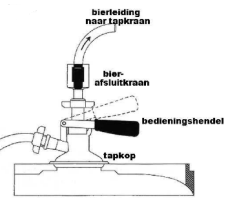 Aftappen van het fust.Hoe doe ik dat?Zet een emmertje onder de tap en open de tap totdat er helder bier uit komt.De tap is klaar voor gebruik.Belangrijke informatieHet bierbuffet heeft ongeveer 2 uur nodig om goed te koelen.Laat het bierfust na levering even rustig staan. Na rollen of schudden van het fust ongeveer twee uur.Als de buitentemperatuur boven de 25 graden is moeten de fusten gekoeld worden. Houdt de temperatuur van de fusten in ieder geval onder de 20 graden maar niet kouder dan 15-18 graden, want dan gaan ze schuimen. Zet de fusten nooit in de zon. Toch een probleem?Is er toch een probleem ontstaan volg dan de stappen op de Troubleshoot kaart. Die vindt u aan de zijkant van de bierkoeler.